Aukcione parduodamo turto lentelėAukcione parduodamo turto lentelėAukcione parduodamo turto lentelėAukcione parduodamo turto lentelėAukcione parduodamo turto lentelėAukcione parduodamo turto lentelėAukcione parduodamo turto lentelėAukcione parduodamo turto lentelėAukcione parduodamo turto lentelėAukcione parduodamo turto lentelėAukcione parduodamo turto lentelėAukcione parduodamo turto lentelėAukcione parduodamo turto lentelėAukcione parduodamo turto lentelėAukcione parduodamo turto lentelėAukcione parduodamo turto lentelėAukcione parduodamo turto lentelėAukcione parduodamo turto lentelėAukcione parduodamo turto lentelėAukcione parduodamo turto lentelėAukcione parduodamo turto lentelėAukcione parduodamo turto lentelėAukcione parduodamo turto lentelėAukcione parduodamo turto lentelėEil-ės  Nr.Parduodamo turto pavadinimasInvento-rinis Nr. Skai-čius (vnt.)Pradinė kaina (Eur. su PVM)Nuotrauka1.Spinta byloms 80 x 35 x 184,8000225_bal.8; 000224_bal.42 vnt.11,00 eur.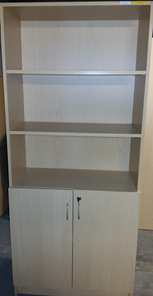 2.Spinta byloms 80 x 35 x 184,8UB76UB732 vnt.14.00 eur.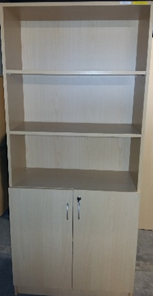 3.Metalinė spinta200x120 UB321 vnt.20.00 eur.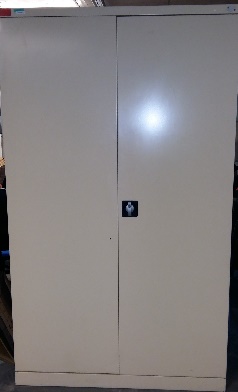 4.Metalinė spinta200x120UB311 vnt.20.00 eur.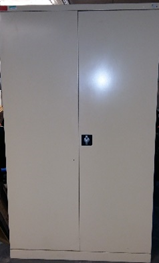 5.Metalinė spinta200x100UB301 vnt. 20.00 eur.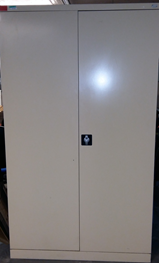 6.Kampinis darbo stalas,stalčių spintutės 000120_bal.1;000120_bal.22 vnt.28,00 eur.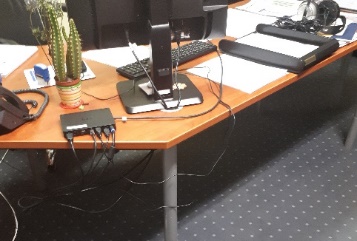 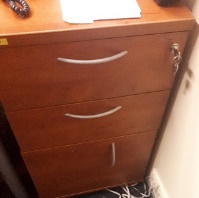 7.Bylų spinta, spintelė (atvira)000120_bal.4;000120_bal.62 vnt.28,00 eur.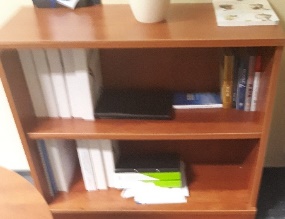 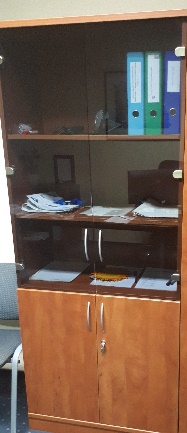 8.Kampinis darbo stalas000119_bal.11 vnt.14,00 eur.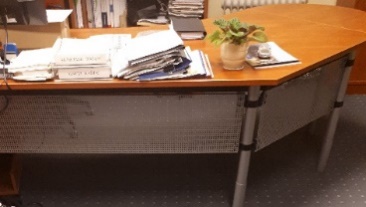 9.Stalas 200x170x75000319_bal.11 vnt.7,00 eur.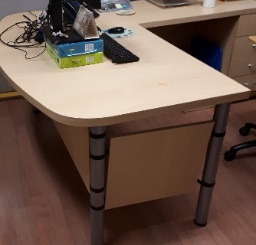 10.Kampinis stalas su antstaliu000169_bal.11 vnt.14.00 eur. 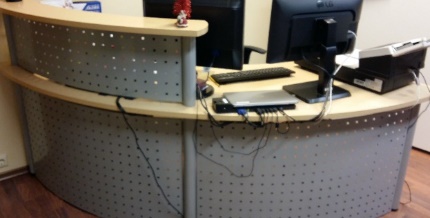 11.Baldų komplektas (stalas, spintelės, drabužių spinta)000132_bal.5 vnt.35.00 eur.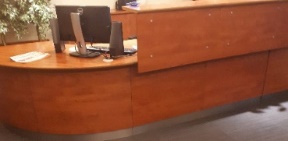 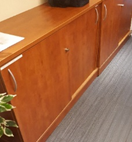 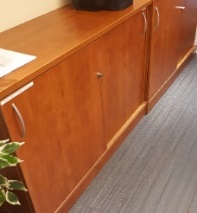 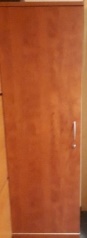 12.Lankytojo kėdėUB333UB332UB331UB330UB3295 vnt.10.00 eur.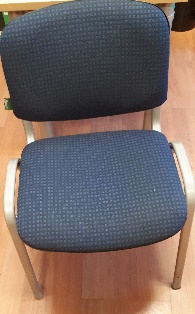 13.Lankytojo kėdėUB328UB327UB326UB325UB3245 vnt.10.00 eur.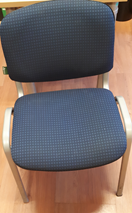 14.Lankytojo kėdėUB323UB322UB321UB320UB3195 vnt.10.00 eur.15.Lankytojo kėdėUB318UB317UB316UB315UB3145 vnt.10.00 eur.16.Darbuotojo darbo kėdėUB1991UB1990UB1989UB19884 vnt.20,00 eur.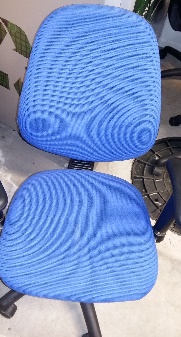 17.Darbuotojo darbo kėdėUB1987UB1986UB1985UB19844 vnt.20.00 eur.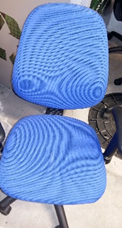 18.Darbuotojo darbo kėdėUB2040UB2039UB2038UB2037UB20365 vnt.25.00 eur.19.Darbuotojo darbo kėdėUB2035UB2034UB2033UB2032UB20315 vnt.25.00 eur.20.Markus N suk kėdė Vissle tamsi pilka8 vnt.40.00 eur.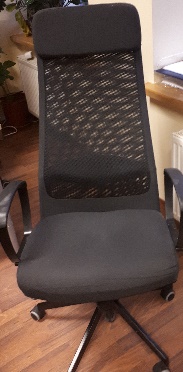 21.Darbo kėdė su porankiais VersoUB1780UB1779UB1778UB1777UB17765 vnt.25,00 eur.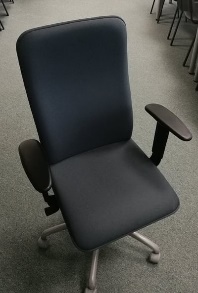 22.Darbo kėdė su porankiais VersoUB1775UB1774UB1773UB1772UB17715 vnt.25.00 eur.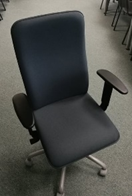 23.Darbo kėdė su porankiais VersoUB1766UB1765UB1764UB1763UB17625 vnt.25.00 eur.24.Darbo kėdė su porankiais VersoUB1770UB1769UB1768UB1767UB17615 vnt.25,00 eur.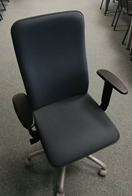 25.Darbo kėdė su porankiais VersoUB1759UB1758UB1757UB1756UB17555 vnt.25,00 eur.26.Darbo kėdė su porankiais VersoUB1754UB1753UB1752UB1750UB17495 vnt.25,00 eur.27.Darbo kėdė su porankiais VersoUB1748UB1747UB1746UB1744UB17435 vnt.25,00 eur.28.Darbo kėdė su porankiais VersoUB1742UB1741UB1740UB1739UB17385 vnt.25,00 eur.29.Darbo kėdė su porankiais VersoUB1712UB1711UB1710UB1709UB17085 vnt.25,00 eur.30.Darbo kėdė su porankiais VersoUB1707UB1706UB1705UB1704UB17035 vnt.25,00 eur.31.Darbo kėdė su porankiais VersoUB1717UB1716UB1715UB1714UB17135 vnt.25,00 eur.32.Darbo kėdė su porankiais VersoUB1702UB1701UB1700UB1699UB16985 vnt.25,00 eur.33.Darbo kėdė su porankiais VersoUB1727UB1726UB1725UB1724UB17235 vnt.25,00 eur.34.Darbo kėdė su porankiais VersoUB1722UB1721UB1720UB1719UB17185 vnt.25,00 eur.35.Darbo kėdė su porankiais VersoUB1732UB1731UB1730UB1729UB17285 vnt.25,00 eur.36.Darbo kėdė su porankiais VersoUB1737UB1736UB1735UB1734UB17335 vnt.25,00 eur.37.Kampinis darbo stalasUB1279UB1275UB1270UB1267UB1307UB12826 vnt.30,00 eur.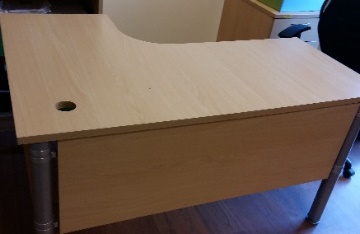 38.Kampinis darbo stalasUB207UB204UB1320UB1316UB1296UB1293UB1291UB1287UB12859 vnt.45,00 eur.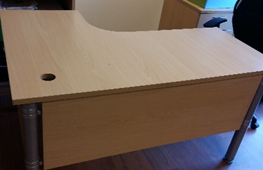 39.Kampinis darbo stalasUB203UB2012 vnt.10,00 eur.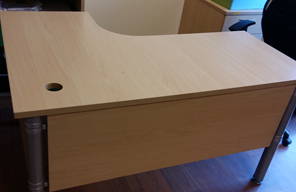 40.Kampinis darbo stalasUB200UB1942 vnt.10,00 eur.41.Kampinis darbo stalas UB193UB13472 vnt.10,00 eur.42.Kampinis darbo stalasUB1335UB13302 vnt.10.00 eur.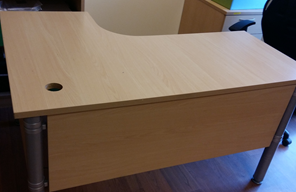 43.Kampinis darbo stalasUB1327UB13232 vnt.10.00 eur.44.Kampinis darbo stalasUB1253UB12492 vnt.10.00 eur.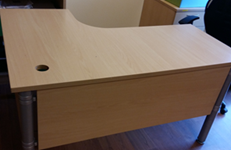 45.Kampinis darbo stalas (2 vnt.) su stalčių spintele (2 vnt.)UB54UB892UB1130UB11264 vnt.14.00 eur.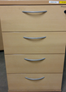 46.Kampinis darbo stalas (2 vnt.) su stalčių spintele (2 vnt.)UB872UB857UB1124UB11204 vnt.14.00 eur.47.Kampinis darbo stalas (2 vnt.) su stalčių spintele (2 vnt.)UB802UB801UB898UB8934 vnt.14.00 eur.48.Kampinis darbo stalas (2 vnt.) su stalčių spintele (2 vnt.)UB891UB890UB896UB8954 vnt.14.00 eur.49.Kampinis darbo stalas (2 vnt.) su stalčių spintele (2 vnt.)UB860UB859UB1139UB11364 vnt.14.00 eur.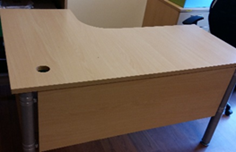 50.Stačiakampis stalčių blokas UB520UB519UB513UB5224 vnt.10.00 eur.51.Paveikslas „ Pėdsakai į vaikystę“150x150UB10361 vnt.15.00 eur.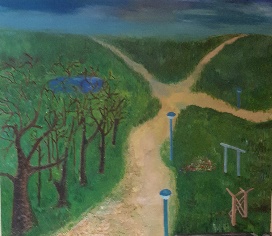 52.Paveikslas „ Svajonių erdvė“ 120x120UB10371 vnt.10.00 eur.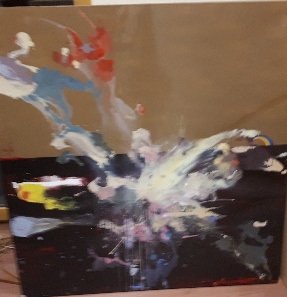 53.Paveikslas 120x100UB10381 vnt.10.00 eur.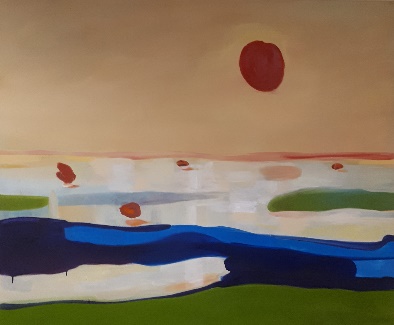 